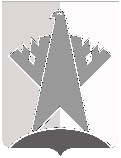 ДУМА СУРГУТСКОГО РАЙОНАХАНТЫ-МАНСИЙСКОГО АВТОНОМНОГО ОКРУГА – ЮГРЫРЕШЕНИЕ18 сентября 2023 года							                                  № 528г. СургутДума Сургутского района решила:Внести в решение Думы Сургутского района от 07 октября 2021 года № 03 «О постоянных комиссиях Думы Сургутского района седьмого созыва» следующее изменение:пункт 4 дополнить подпунктом 5 следующего содержания:«5) Юдин Сергей Геннадьевич.».Председатель Думы Сургутского района 	                                                                  В.А. ПолторацкийО внесении изменения в решение Думы Сургутского района от 07 октября 2021 года № 03 «О постоянных комиссиях Думы Сургутского района седьмого созыва»